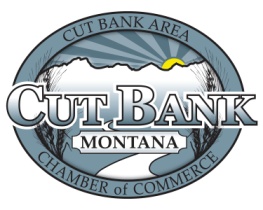 Agenda5:30 pm on Tuesday, February 6th, 2024 – Chamber Board Room     Directors Present       Larry Schwindt, Rachel Dosch, Jim Woodring, Jenika Sammons, Keith Sammons, Shauna Lunnie, Melissa Giard       Directors Absent: Heather Nunn       Guest: Kim Winchell, Shane Adams, Juanita Meeks      Regular Business:Approval of January 9th, 2023, Meeting Minutes Approved by: Keith Sammons	Second: Jim WoodringApproval of January 2023 Financial Report Approved by: Jenika Sammons	Second: Larry SchwindtOld Business:Business Improvement Awards Awards were delivered to Cut Bank Tire & Folklore Coffee.  Recommendations for upcoming awards were Top Nails, Crazy Heifers, and Farmhouse Rags. Board of Directors Kim Winchell was present with interest in joining the Chamber Board of Directors.  The board had an executive session at the end of the meeting voting in Kim as the newest Director. Reimagine RuralPresented at City Council last night, 02/05. There was discussion of a grant that has to be ran through the city.  This would make it so we could do some signage, swag, stickers, and website.  There is a meeting on 02/07 at 1:00.  It was asked if the Chamber would be willing to have the new logo on our windows.  This will be discussed.  Welcome CommitteeBags were put together and delivered to the City.  Leanne Kavanagh emailed in praises of the public enjoying the bags. Chamber Christmas PartyThanks for those who came to our dinner. 2024 MembershipThere were some price changes including Platinum Membership going from $1500 to $600.  We have added the option to purchase memberships online.  This has been utilized and the business reported it was nice to have.  We would like to start gaining more individual members.  We have added a discount code for directors to become individual members online.  Discussion of adding some sort of discount for events, or merchandise for individual members as there isn’t many perks.  When buying a membership online, they cannot add an event to the same cart.  Businesses and individuals wishing to sponsor events would need to add it separately.  We are looking at options for this. Kim mentioned that she had added “Are you a Chamber Member?” to new business applications and they will forward information if requested.  We will be ordering items to put together Thank You/Welcome gifts for members.Chamber Up After FiveWe had our first Chamber Up After Five event at GCHC. Overall it was a success.  The hope is to do one every other month if possible.  Lisa Cline mentioned interest in hosting one in March in conjunction with their anniversary.  New Business:D&O InsuranceJuanita presented information on what D&O insurance is and what our policy covers.  It provides protection to Directors, as well as employment practices for Summer Hires, or the ED position. Website UpdatesLarry went into our Website and made a lot of changes and updates, including the Membership option.  Bryan Simons was very helpful in getting things going and provided a lot of insight on ideas. We will continue to maintain.2024 BanquetThe Banquet will be held on April 13th at the Civic Center.  We have hired TLC out of Shelby to serve a Brisket Meal.  Sponsor letters have gone out and we have two sponsors already.  We hope to gain more sponsors and silent auction items this year.  Tickets will be in soon so we will start selling and advertising. By-Laws ReviewLarry went over some key items in the By-Laws that may not be known to all.  Discussion of changing number of Director seats will be revisited. Monthly Meeting TimeDiscussion on changing the Monthly Meeting time to accommodate Directors Schedules.  It was determined beginning in April to move to the second Tuesday of each month at 5:30.Reminders:March 5th is our Annual Meeting alongside the Monthly MeetingApril 13th Banquet Visitors: Shane Adams from Shelby Chamber of Commerce discussed partnership for BAD Days again. AdjournNext Meeting: March 5th, 2024 @5:30 pm